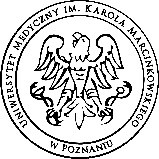 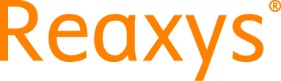 Szkolenie z bazy Reaxys wraz z modułem Reaxys Medicinal ChemistrySzanowni Państwo,W związku z decyzją o przystąpieniu do konsorcjum Reaxys mamy przyjemnośc poinformować, że począwszy od dnia 5 listopada nasza uczelnia będzie miała dostęp do bazy Reaxys wraz z modułem Reaxys Medicinal Chemistry.Termin szkolenia – 14 listopada 2018Miejsce – sala wykładowa nr 2.09 na terenie Biblioteki Głównej * * *14.00-15.30 	szkolenie dla pracowników naukowych15.45-17.15	szkolenie dla studentów i doktorantów* * *Platforma Reaxys oferuje bardzo intuicyjny interfejs i niezawodną bazę danych. Ułatwia chemikom wyszukiwanie ważnej dla nich literatury, informacji o patentach, właściwościach związków chemicznych, spektrach, bioaktywnościach, metodach analitycznych, reakcjach, planach syntezy i wszelkich procedurach eksperymentalnych w bardzo krótkim czasie.Reaxys pomaga:- odkrywać struktury, właściwości i reakcje chemiczne,- łatwo znajdować istotną literaturę i patenty chemiczne,- oceniać opcje zakupu i syntezy związków chemicznych,- porównywać dane eksperymentalne pozyskane we własnym zakresie z publikowanymi.W związku z powyższym zapraszamy na szkolenia dla użytkowników poprowadzone przez Piotra Gołkiewicza z firmy Elsevier.